Note:  If paying online or by phone, remember to mail or e-mail the registration information to Wes Knuth, wes.knuth@srpnet.com.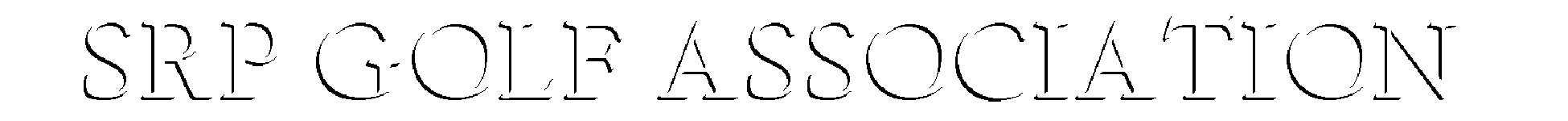 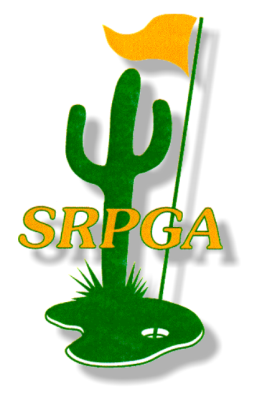 OcotilloSunday, July 27, 20147:00 AM Shotgun Start
Payment must be in by noon on
Friday, July 18, 2014 OcotilloSunday, July 27, 20147:00 AM Shotgun Start
Payment must be in by noon on
Friday, July 18, 2014 OcotilloSunday, July 27, 20147:00 AM Shotgun Start
Payment must be in by noon on
Friday, July 18, 2014 OcotilloSunday, July 27, 20147:00 AM Shotgun Start
Payment must be in by noon on
Friday, July 18, 2014 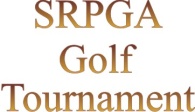 FeesFeesPlayPlay$61	Includes green fees, cart, tax, range balls, flight and skill prizes.             Collared shirts, Bermuda shorts or slacks; soft spikes, no denim.  $61	Includes green fees, cart, tax, range balls, flight and skill prizes.             Collared shirts, Bermuda shorts or slacks; soft spikes, no denim.  $61	Includes green fees, cart, tax, range balls, flight and skill prizes.             Collared shirts, Bermuda shorts or slacks; soft spikes, no denim.  $61	Includes green fees, cart, tax, range balls, flight and skill prizes.             Collared shirts, Bermuda shorts or slacks; soft spikes, no denim.  PrizesPrizesSkill prizes (6 estimated) and flight prizes (based on flight size) will be paid by check.Skill prizes (6 estimated) and flight prizes (based on flight size) will be paid by check.Skill prizes (6 estimated) and flight prizes (based on flight size) will be paid by check.Skill prizes (6 estimated) and flight prizes (based on flight size) will be paid by check.Skins (Optional)Skins (Optional)$5	Sign up at the pro shop when you check in, and please pay one of the tournament directors after your round.$5	Sign up at the pro shop when you check in, and please pay one of the tournament directors after your round.$5	Sign up at the pro shop when you check in, and please pay one of the tournament directors after your round.$5	Sign up at the pro shop when you check in, and please pay one of the tournament directors after your round.FormatFormatSHOTGUN START at 7:00 AM. Arrive by at least 6:30 to check-in, practice, etc. Stroke play. This is an OPEN tournament, so you are welcome to invite guests. 
Non-member players (of SRPGA) are only eligible for skill prizes and the skins game.
Tees:  We are playing the Gold/White course, First flight men – Blue tees (6279yds); Other flights men – White tees (5925yds); women - Red tees (5124yds). SHOTGUN START at 7:00 AM. Arrive by at least 6:30 to check-in, practice, etc. Stroke play. This is an OPEN tournament, so you are welcome to invite guests. 
Non-member players (of SRPGA) are only eligible for skill prizes and the skins game.
Tees:  We are playing the Gold/White course, First flight men – Blue tees (6279yds); Other flights men – White tees (5925yds); women - Red tees (5124yds). SHOTGUN START at 7:00 AM. Arrive by at least 6:30 to check-in, practice, etc. Stroke play. This is an OPEN tournament, so you are welcome to invite guests. 
Non-member players (of SRPGA) are only eligible for skill prizes and the skins game.
Tees:  We are playing the Gold/White course, First flight men – Blue tees (6279yds); Other flights men – White tees (5925yds); women - Red tees (5124yds). SHOTGUN START at 7:00 AM. Arrive by at least 6:30 to check-in, practice, etc. Stroke play. This is an OPEN tournament, so you are welcome to invite guests. 
Non-member players (of SRPGA) are only eligible for skill prizes and the skins game.
Tees:  We are playing the Gold/White course, First flight men – Blue tees (6279yds); Other flights men – White tees (5925yds); women - Red tees (5124yds). SHOTGUN START at 7:00 AM. Arrive by at least 6:30 to check-in, practice, etc. Stroke play. This is an OPEN tournament, so you are welcome to invite guests. 
Non-member players (of SRPGA) are only eligible for skill prizes and the skins game.
Tees:  We are playing the Gold/White course, First flight men – Blue tees (6279yds); Other flights men – White tees (5925yds); women - Red tees (5124yds). SHOTGUN START at 7:00 AM. Arrive by at least 6:30 to check-in, practice, etc. Stroke play. This is an OPEN tournament, so you are welcome to invite guests. 
Non-member players (of SRPGA) are only eligible for skill prizes and the skins game.
Tees:  We are playing the Gold/White course, First flight men – Blue tees (6279yds); Other flights men – White tees (5925yds); women - Red tees (5124yds). DirectorsDirectorsWes Knuth, 602-236-0855, XCT317   
Dwayne Knuth, 480-203-7862Wes Knuth, 602-236-0855, XCT317   
Dwayne Knuth, 480-203-7862Wes Knuth, 602-236-0855, XCT317   
Dwayne Knuth, 480-203-7862Wes Knuth, 602-236-0855, XCT317   
Dwayne Knuth, 480-203-7862Additional copies of this flyer are available on our internet site at http://www.srpgolf.com.Additional copies of this flyer are available on our internet site at http://www.srpgolf.com.Pro and LocationDriving
RangePro and LocationDriving
RangeMark BakemanPhone: 480-917-6660 3751 South Clubhouse DrChandler, AZ  85248Grass; no restrictionsMark BakemanPhone: 480-917-6660 3751 South Clubhouse DrChandler, AZ  85248Grass; no restrictionsMark BakemanPhone: 480-917-6660 3751 South Clubhouse DrChandler, AZ  85248Grass; no restrictionsHOW TO GET THERE:  From the Westside:  I-10 East from Phoenix: Exit #164 (Queen Creek), Turn Left, go 4 miles to Dobson Rd., Turn Right. Go 1 mile to Ocotillo Rd., Turn Left. Go ½ mile to Clubhouse Dr. Turn Left into Ocotillo Golf Resort.From the Eastside:  Take the Lower Loop of the 202 W (towards I-10). Exit Alma School Rd., Turn Left heading South. Head South until you reach Ocotillo Rd., Turn Right. Take second right hand turn, Clubhouse Drive and proceed to the clubhouse.HOW TO GET THERE:  From the Westside:  I-10 East from Phoenix: Exit #164 (Queen Creek), Turn Left, go 4 miles to Dobson Rd., Turn Right. Go 1 mile to Ocotillo Rd., Turn Left. Go ½ mile to Clubhouse Dr. Turn Left into Ocotillo Golf Resort.From the Eastside:  Take the Lower Loop of the 202 W (towards I-10). Exit Alma School Rd., Turn Left heading South. Head South until you reach Ocotillo Rd., Turn Right. Take second right hand turn, Clubhouse Drive and proceed to the clubhouse.HOW TO GET THERE:  From the Westside:  I-10 East from Phoenix: Exit #164 (Queen Creek), Turn Left, go 4 miles to Dobson Rd., Turn Right. Go 1 mile to Ocotillo Rd., Turn Left. Go ½ mile to Clubhouse Dr. Turn Left into Ocotillo Golf Resort.From the Eastside:  Take the Lower Loop of the 202 W (towards I-10). Exit Alma School Rd., Turn Left heading South. Head South until you reach Ocotillo Rd., Turn Right. Take second right hand turn, Clubhouse Drive and proceed to the clubhouse.Paying through the Credit Union1.	Call 602-797-3000 and ask for “ServiceLine.”2.	I’d like to make a transfer from my account to the SRPGA account.  $61 for Ocotillo  SRPGA: 31906.Send Check and/or Form to:Wes Knuth, XCT317 P.O. Box 52025 Phoenix, AZ 85072-2025  Absolutely no cash 
  Make check out to SRPGA
  Memo: Ocotillo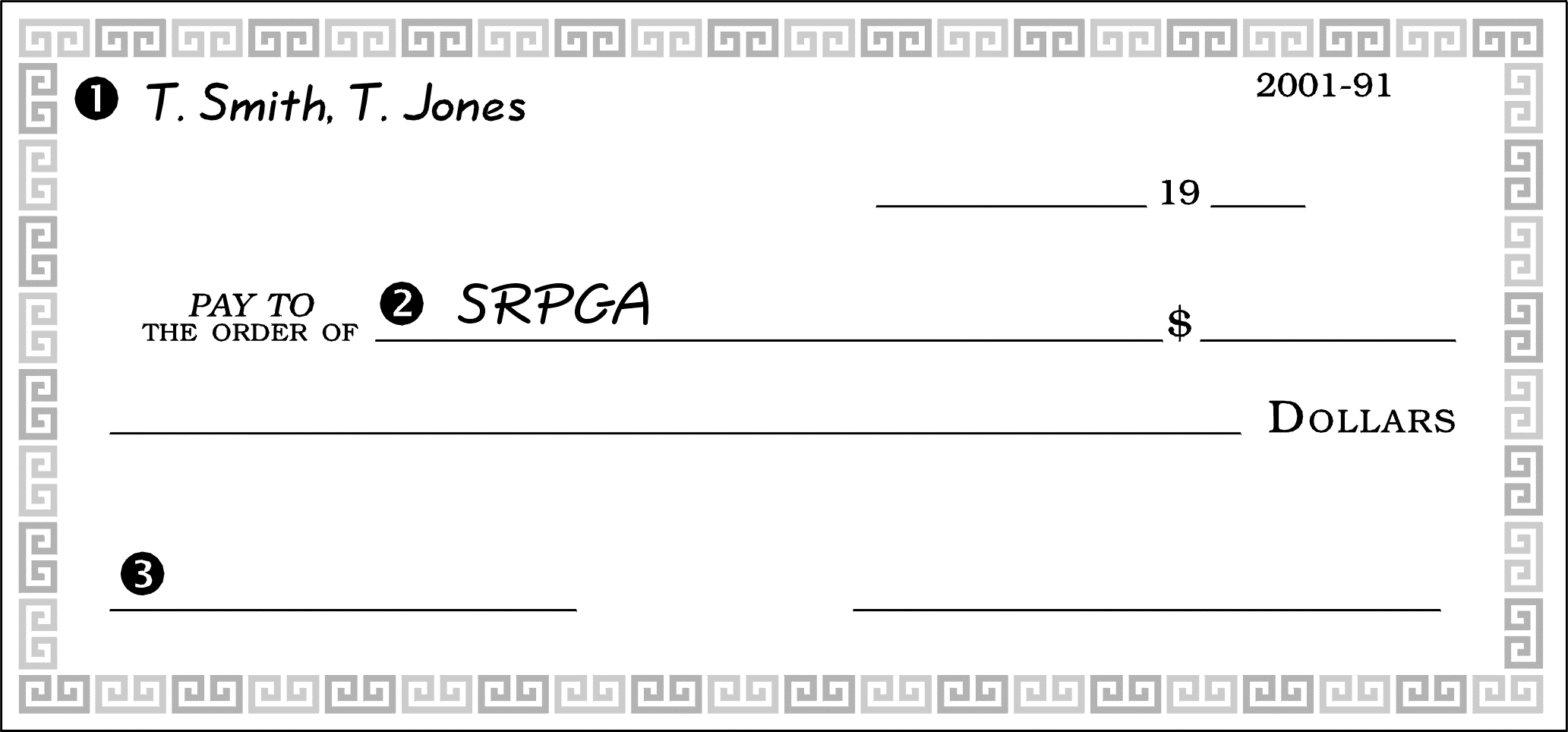 